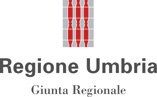 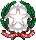 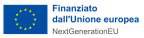 MODELLO 1 - DOMANDA DI PARTECIPAZIONE E DICHIARAZIONI INTEGRATIVEDELL’IMPRESA DI COSTRUZIONI(PARAGRAFO 13.1 DEL DISCIPLINARE DI GARA)Alla Regione Umbria – Giunta RegionaleServizio Provveditorato, gare e contratti Via M. Angeloni, 6106124 - PerugiaOGGETTO: Procedura aperta telematica per l’affidamento congiunto della progettazione definitiva, esecutiva e dell’esecuzione dei lavori per la realizzazione nuovo edificio, loc. Santo Chiodo – Spoleto (PG). Piano nazionale complementare al PNRR nei territori colpiti dal sisma 2009-2016 sub misura a.3.2 “Progetti per la conservazione e fruizione dei beni culturali” ampliamento del centro operativo di Spoleto per la conservazione, manutenzione e valorizzazione dei beni storico-artistici e archivistici dell’Umbria.CUP I34E21018600001 – CIG 9563096478Il/La sottoscritto/a ………………………………..….…………………………………………………………………….…, nato/a a ………………..……..….…………………………………………………., il ……………………………...……………, residente nel Comune di …..…….................………………..……………………..…, Provincia ……..…………, via ………………………………..……………….. ……...……………………………………………………….………………………………, in qualità di ………………………………………………. …………………………………………...….……………………… del/della …………………………..…………………………………………………. ……………………………………………............………………..…..………..……, con sede nel Comune di …………..……………. ……………..……………..……………………………..……, Provincia ……………………., via ………………………………….…………………. ..………….……………………………...……..………………, codice fiscale n. ……………………………………..……………………………... …….………………………………..………......., partita IVA n. …………….….……………………..…………, tel. n. ……………….……….………………………………………...…………, fax n. ……….………….…………….…….., indirizzo di posta elettronica non certificata ……………………………………..………………………………., indirizzo PEC …………………………….………………………………………………..……………………………………………………………………….……………………………………….…...,CHIEDEche l’operatore economico rappresentato sia ammesso a partecipare alla presente procedura come:□	impresa individuale (art. 45, comma 2, lettera a, del d.lgs. n. 50/2016);□	società (art. 45, comma 2, lettera a, del d.lgs. n. 50/2016) (specificare tipo …………………..………………….……… ………………………………...…………………………………………………...…………………………………………….………………………………);□	consorzio fra società cooperative di produzione e lavoro (art. 45, comma 2, lettera b, del d.lgs. n. 50/2016);□	consorzio tra imprese artigiane (art. 45, comma 2, lettera b, del d.lgs. n. 50/2016);□	consorzio stabile (art. 45, comma 2, lettera c, del d.lgs. n. 50/2016);□ mandataria di: □ consorzio ordinario   □ raggruppamento temporaneo (art. 45, comma 2, lettere d ed e, del d.lgs. n. 50/2016) di tipo:□  orizzontale	   	□  verticale	                       □  misto□ costituito		               □  non costituito;□ mandante di:  □ consorzio ordinario  □ raggruppamento temporaneo (art. 45, comma 2, lettere d ed e, del d.lgs. n. 50/2016) non ancora costituito di tipo:□  orizzontale	             	 □  verticale	                      □  misto;□	aggregazione di imprese di rete (art. 45, comma 2, lettera f, del d.lgs. n. 50/2016)□ dotata di un organo comune con potere di rappresentanza e di soggettività giuridica;□ dotata di un organo comune con potere di rappresentanza ma priva di soggettività giuridica; □ dotata di un organo comune privo del potere di rappresentanza o sprovvista di organo comune, ovvero in cui l’organo comune è privo dei requisiti di qualificazione;□	GEIE (art. 45, comma 2, lettera g, del d.lgs. n. 50/2016);altro ……………………………………………………………………………………………………………………………………….A tale fine, consapevole che in caso di mendaci dichiarazioni, formazione o utilizzo di atti falsi verranno applicate le san-zioni previste dal codice penale e dalle leggi speciali in materia, oltre alle conseguenze amministrative previste per le procedure relative ad affidamenti pubblici, ai sensi degli articoli 46 e 47 del d.p.r. n. 445/2000,DICHIARA:SEZIONE I – Dichiarazioni integrative/sostitutive (paragrafi 13.1 e 13.4 del disciplinare di gara):di non trovarsi in alcuna delle condizioni ostative di cui all’art. 80 del d.lgs. n. 50/2016 e successive modificazioni. In particolare, dichiara di non incorrere nelle cause di esclusione di cui al comma 1, lettera b-bis, al comma 4 e al comma 5, lettere b, c, c-bis, c-ter, c-quater, f-bis ed f-ter.Attesta, altresì, di essere pienamente edotto delle ulteriori modificazioni apportate al succitato art. 80 e che le dichiarazioni contenute nel DGUE, non conformi alle sopraggiunte disposizioni normative, sono state rese nella consapevolezza che le stesse devono intendersi adeguate alle modifiche in parola (legge 14 giugno 2019, n. 55 di conversione, con modificazioni, del decreto legge 18 aprile 2019, n. 32; legge 11 settembre 2020, n. 120 di conversione, con modificazioni, del decreto legge 16 luglio 2020, n. 76; legge 29 luglio 2021, n. 108 di conversione, con modificazioni, del decreto legge 31 maggio 2021, n. 77; legge 23 dicembre 2021, n. 238);i dati identificativi (nome e cognome, data e luogo di nascita, codice fiscale, comune di residenza e indirizzo e carica) dei soggetti in carica e cessati di cui all’art. 80, comma 3, del d.lgs. n. 50/2016:oppureindica la banca dati ufficiale o il pubblico registro da cui gli stessi possono essere ricavati in modo aggiornato alla data di presentazione dell’offerta: ………………………………………………………………………………………………..…………………………………………………………………………………………………………………………………………………….………………………………………………………………………………………………………………………………………………………………………………………..………...;(solo per i concorrenti ammessi al concordato preventivo) indica, ad integrazione di quanto segnalato nella Parte III - Sezione C, lettera d) del secondo riquadro, del DGUE, gli estremi del provvedimento di ammissione al concordato ……..………………...............................………………………..… e del provvedimento di autorizzazione a partecipare alla gara …………………………………………………...…………………………………………………….e dichiara:a) di non partecipare alla gara quale mandataria di un raggruppamento temporaneo di imprese; b) che le altre imprese aderenti al raggruppamento non sono assoggettate ad una procedura concorsuale. Il concorrente presenta una relazione di un professionista indipendente che attesta la conformità al piano e la ragionevole capacità di adempimento del contratto (da inserire all’interno della busta telematica “Documentazione amministrativa”);che l’impresa non è inserita nell’elenco delle imprese inadempienti per violazioni al documento unico di regolarità contributiva ai sensi dell’art. 140, commi 9 e 11, della legge regionale Umbria 21 gennaio 2015, n. 1;che non sussistono le misure cautelari interdittive o il divieto temporaneo a stipulare contratti con la pubblica amministrazione previsti da altre disposizioni legislative e regolamentari; di non partecipare alla medesima gara in altra forma singola o associata né come ausiliaria per altro concorrente;di accettare, senza condizione o riserva alcuna, tutte le norme e disposizioni contenute nella documentazione gara, inclusi i criteri ambientali minimi di interesse; il seguente numero di dipendenti impiegati alla data di presentazione della domanda: ………………………………………………………………………………………………………………………………………………………………………;□ di avere assolto agli obblighi in materia di lavoro delle persone con disabilità di cui alla legge 12 marzo 1999, n. 68oppure	□ di non essere soggetto all’assolvimento degli obblighi in materia di lavoro delle persone con disabilità di cui alla legge 12 marzo 1999, n. 68;(per operatori economici che occupano oltre 50 dipendenti) di allegare copia dell’ultimo rapporto periodico sulla situazione del personale maschile e femminile redatto ai sensi dell’art. 46 del d.lgs. n. 198/2006, con attestazione:□ della sua conformità a quello già trasmesso alle rappresentanze sindacali aziendali e ai consiglieri regionali di parità;oppure□ della sua contestuale trasmissione alle rappresentanze sindacali aziendali e alla consigliera e al consigliere regionale di parità;(per operatori economici che occupano un numero pari o superiore a 15 dipendenti e non superiore a 50) di non essere incorso nell’interdizione automatica per inadempimento dell’obbligo di consegnare alla stazione appaltante, entro sei mesi dalla conclusione del contratto, la relazione di genere di cui all’art. 47, comma 3, del decreto legge 31 maggio 2021, n. 77, convertito, con modificazioni, dalla legge 29 luglio 2021, n. 108; (per operatori economici che occupano un numero pari o superiore a 15 dipendenti e non superiore a 50) di assumersi l’obbligo di consegnare alla stazione appaltante, entro sei mesi dalla conclusione del contratto, una relazione di genere sulla situazione del personale maschile e femminile in ognuna delle professioni ed in relazione allo stato di assunzioni, della formazione, della promozione professionale, dei livelli, dei passaggi di categoria o di qualifica, di altri fenomeni di mobilità, dell’intervento della Cassa integrazione guadagni, dei licenziamenti, dei prepensionamenti e pensionamenti, della retribuzione effettivamente corrisposta. L’operatore economico è, altresì, tenuto a trasmettere la relazione alle rappresentanze sindacali aziendali e alla consigliera e al consigliere regionale di parità; (per operatori economici che occupano un numero pari o superiore 15 dipendenti e non superiore a 50) di assumersi l’obbligo di consegnare alla stazione appaltante, entro sei mesi dalla conclusione del contratto, una dichiarazione del legale rappresentante che attesti di essere in regola con le norme che disciplinano il diritto al lavoro delle persone con disabilità nonché una relazione che chiarisca l’avvenuto assolvimento degli obblighi previsti a carico delle imprese dalla legge 12 marzo 1999, n. 68 e illustri eventuali sanzioni e provvedimenti imposti a carico delle imprese nel triennio precedente la data di scadenza della presentazione delle offerte. Tale relazione deve essere trasmessa anche alle rappresentanze sindacali aziendali;di assumersi l’obbligo, in caso di aggiudicazione del contratto, di assicurare all’occupazione giovanile una quota del 30 per cento delle assunzioni necessarie per l’esecuzione del contratto o per la realizzazione di attività ad esso connesse o strumentali;di essere edotto degli obblighi derivanti dal codice di comportamento adottato dalla stazione appaltante;di impegnarsi, in caso di aggiudicazione, ad osservare e a far osservare ai propri dipendenti e collaboratori, per quanto applicabile, il predetto codice, pena la risoluzione del contratto;di accettare, ai sensi dell’art. 100, comma 2, del Codice, i requisiti richiesti per l’esecuzione del contratto nell’ipotesi in cui risulti aggiudicatario e, segnatamente, di impegnarsi a garantire il perseguimento degli obiettivi imposti dalla Misura cui accede l’intervento e degli obblighi specifici del PNRR-PNC, nessuno escluso;(nel caso di operatori economici non residenti e privi di stabile organizzazione in Italia) di impegnarsi ad uniformarsi, in caso di aggiudicazione, alla disciplina di cui agli artt. 17, comma 2, e 53, comma 3, del d.p.r. n. 633/1972 e a comunicare alla stazione appaltante la nomina del proprio rappresentante fiscale, nelle forme di legge;(nel caso di operatori economici non residenti e privi di stabile organizzazione in Italia) i seguenti dati ai fini delle comunicazioni di cui all’art. 76, comma 5, del d.lgs. n. 50/2016:- domicilio fiscale: ……………………………………………………………………………………………………………………...;- codice fiscale: …………………………………………………………………………………………………………………………;- partita Iva: ……………………………………………………………………………………………………………………………..;- indirizzo di posta elettronica certificata o strumento analogo negli altri Stati membri: ………………………………..……………………………………………………………………………………………………………………………………;che l’impresa ha le seguenti posizioni previdenziali e assistenziali:INPS: matricola n. ………………….… - sede di …………….………………………………………………… (in caso di iscrizione presso più sedi, indicarle tutte);INAIL: matricola n. …………………..… - sede di ……………….……..………………………………………… (in caso di iscrizione presso più sedi, indicarle tutte);Cassa edile: matricola n. ………..……. - sede di ……….…….…………………………………………………. (in caso di iscrizione presso più Casse Edili, indicarle tutte)applica il seguente contratto collettivo nazionale di lavoro: …………………………………………………………………………………………………………………...……..………………………………………….………………………………………, con indicazione del relativo codice alfanumerico unico di cui all’art. 16-quater del decreto legge n. 76/2020: ……………………….………………………………………………………………………………………………………………………………..…………..;categoria:           □   micro impresa           □   piccola impresa            □   media impresa            □   grande impresa;ai fini della verifica dei requisiti:- 	che l’Agenzia delle Entrate competente per territorio ha sede in:- 	che l’ufficio competente in punto di obblighi di cui alla legge n. 68/1999 ha sede in:di aver preso visione e di accettare il trattamento dei dati personali come riportato nella documentazione di gara;SEZIONE II – Dichiarazioni in merito al possesso dei requisiti di carattere speciale:che l’impresa rappresentata soddisfa tutti i criteri di selezione prescritti dal disciplinare di gara e, in particolare, dichiara di possedere attestazione di qualificazione SOA in corso di validità, per categorie e classifiche adeguate ai la-vori da realizzare, e precisamente:- □ OG1 – classifica ………………………………….………………………………………………..….………………………….;- □ OS28 – classifica …………………………………………………………………………..……………….…….………………;- □ OS30 – classifica ……………………………………………………………………………..…………….……….……………;il possesso della certificazione di qualità aziendale valida fino al …………………………..………..………………….;il subappalto necessario (qualificante) per la/e categoria/e scorporabile/i a qualificazione obbligatoria non posseduta/e: …………………………..…………………..…………………………………………………………………………………………;(in caso di impresa attestata per prestazioni di progettazione e costruzione che dimostri i requisiti per lo svolgimento della progettazione tramite il proprio staff di progettazione) di essere in possesso, attraverso il proprio staff di progettazione, dei requisiti per i progettisti indicati al paragrafo 6, lettera D), del disciplinare di gara. In particolare, dichiara:di aver realizzato un fatturato globale minimo per servizi di ingegneria e di architettura relativo ai migliori tre degli ultimi cinque esercizi disponibili antecedenti la data di pubblicazione del bando per un importo pari a € 325.761,87;di avere eseguito negli ultimi dieci anni antecedenti la data di pubblicazione del bando elenco di servizi di ingegneria e di architettura espletati relativi ai lavori di ognuna delle categorie e ID indicate nella tabella n. 4 del disciplinare di gara e il cui importo complessivo, per ogni categoria e ID, è almeno pari a 1,2 volte l’importo stimato dei lavori della rispettiva categoria e ID. Gli importi minimi dei lavori, per categorie e ID, sono riportati nella tabella n. 4 del disciplinare di gara e, precisamente:………………………………………………………………………………………………………………………………………………………………………………………………………………………………………………………………………………………………………………………………………………………………………………………………………………………………………………………………………………(indicare i dati anagrafici del soggetto in possesso dei requisiti con codice fiscale, qualifica posseduta, ordine/albo/collegio professionale al quale è iscritto e numero e data di iscrizione nonché la descrizione sommaria dei lavori cui si riferiscono le prestazioni, i servizi svolti con riferimento alle classi e categorie richieste, i committenti, la data di inizio e fine prestazione e i relativi importi)di aver eseguito negli ultimi dieci anni antecedenti la data di pubblicazione del bando, i seguenti servizi “di punta” cioè due servizi di ingegneria e architettura per lavori analoghi, per dimensione e caratteristiche tecniche, a quelli oggetto dell’affidamento, di importo complessivo, per ogni categoria e ID, almeno pari a 0.70 volte l’importo stimato dei lavori. Gli importi minimi dei lavori, per categoria e ID, sono riportati nella tabella n. 4bis  del disciplinare di gara e, precisamente:………………………………………………………………………………………………………………………………………………………………………………………………………………………………………………………………………………………………………………………………………………………………………………………………………………………………………………………………………………(indicare i dati anagrafici del soggetto in possesso dei requisiti con codice fiscale, qualifica posseduta, ordine/albo/collegio professionale al quale è iscritto e numero e data di iscrizione nonché la descrizione sommaria dei lavori cui si riferiscono le prestazioni, i servizi svolti con riferimento alle classi e categorie richieste, i committenti, la data di inizio e fine prestazione e i relativi importi)oppure 	□ allega apposito elenco, compilato e sottoscritto attestante le informazioni richieste;che in caso di aggiudicazione dell’appalto e sulla base della soluzione progettuale offerta, le prestazioni verranno materialmente svolte dai professionisti abilitati di seguito indicati (in merito ai requisiti del gruppo di lavoro si rinvia al paragrafo 6, lettera D), del disciplinare di gara. La parte che segue si riferisce alla struttura organizzativa minima richiesta e può, pertanto, essere modificata in funzione del numero dei componenti):a) 	coordinatore del gruppo di lavoro e soggetto incaricato dell’integrazione delle varie prestazioni specialistiche:b) 	professionista responsabile della progettazione edile ed architettonica:c) 	professionista responsabile della progettazione strutturale:d) 	professionista responsabile della progettazione impianti:e) 	professionista responsabile dell’assistenza archeologica:f) professionista antincendio (tecnico iscritto nell’elenco del Ministero dell’interno ai sensi dell’art. 16 del d.lgs. 8 marzo 2006, n. 139):h) 	geologo:[Le figure professionali di cui sopra possono coincidere. Il concorrente non stabilito in Italia ma in altro stato membro o in uno dei paesi di cui all’art. 83, comma 3, del d.lgs. n. 50/2016 presenta iscrizione ad apposito albo corrispondente previsto dalla legislazione nazionale di appartenenza o dichiara-zione giurata o secondo le modalità vigenti nello stato nel quale è stabilito]OPPURE(in caso di imprese attestate per prestazione di sola esecuzione oppure di imprese attestate per prestazioni di progettazione e costruzione non in grado di dimostrare i requisiti per lo svolgimento della progettazione tramite il proprio staff di progettazione)□  di ASSOCIARE  oppure  □  di INDICARE i soggetti di seguito indicati, in possesso dei requisiti per la progettazione indicati al paragrafo 6, lettera D), del disciplinare di gara (il professionista associato o associando deve allegare il Modello 2 - domanda di partecipazione del progettista associato di cui al paragrafo 13.2 del disciplinare di gara; il professionista indicato deve rendere le dichiarazioni in merito al possesso dei requisiti generali e speciali prescritti dal disciplinare di gara: a tale scopo, oltre a produrre un distinto DGUE, può utilizzare lo stesso Modello 2, Sezione I, in quanto contenente le relative dichiarazioni necessarie):……………………………………..…………………………………….…………..…................................……………………………………………………..……………………………………………………......………...……….................................................................................................................................................………………………………………………………………………………………………………..........…….............................................................................................................................................................................................………………………………………………………………………………………...……………………….......…………………………………………………………………………………………………………………………………………………..……………………………………………………………………………………………………………………………………..………………………………………………………………………………………………………………………………..…………………………………………………………………………………………………………………………………..…………………………………………………………………………………………………………………………………..…………………………………………………………………………………………………………………………………..…………………………………………………………………………………………………………………………………..………………………………………………………………………………………….……………..………………………….……….………………………………………………………………………………………………………………………………………….……………………………………………………………………………………………………………………………;SEZIONE III – Ulteriori dichiarazioni:che, preso atto degli affidatari degli incarichi nell’ambito del progetto di fattibilità tecnica ed economica posto a base di gara, non sussiste alcuna delle cause di incompatibilità e/o divieti di partecipazione alla presente procedura di cui all’art. 24, comma 7, del d.lgs. n. 50/2016; di avere esaminato tutta la documentazione amministrativa di gara (incluso il Disciplinare telematico - Timing di gara) e di accettarne il contenuto, senza condizione o riserva alcuna;di avere esaminato tutti gli elaborati che compongono il progetto di fattibilità tecnica ed economica posto a base di gara e di accettarne, senza condizione o riserva alcuna, tutte le norme, prescrizioni e indicazioni, nessuna esclusa od eccettuata, fatte salve le proposte migliorative che verranno presentate in sede di offerta; di essere consapevole che l’importo a base di gara è stato calcolato sulla base del prezzario infrannuale della Regione Umbria – Edizione luglio 2022;di avere preso esatta cognizione della natura dell’appalto e di avere preso conoscenza e tenuto conto delle condizioni locali, della viabilità di accesso, delle cave eventualmente necessarie e delle discariche autorizzate nonché di tutte le circostanze generali e particolari, nessuna esclusa ed eccettuata, che possono avere influito o influire sulla determinazione dei prezzi, sulle condizioni contrattuali, sull’esecuzione dei lavori e sulla formulazione della propria offerta;di avere effettuato la verifica della disponibilità sul mercato dei materiali, della manodopera necessaria per l’esecuzione dei lavori nonché delle attrezzature adeguate all’entità, alla tipologia e alla categoria dei lavori in appalto, in re-lazione ai tempi previsti per l’esecuzione degli stessi;di avere tenuto conto, nel formulare la propria offerta, di tutte le condizioni contrattuali e dei costi e degli oneri relativi alla sicurezza, del costo della manodopera, di quelli eventuali relativi alla raccolta, trasporto e smaltimento dei rifiuti e/o residui di lavorazione nonché degli obblighi ed oneri relativi alle disposizioni in materia di assicurazione, di sicurezza del lavoro e di previdenza e assistenza in vigore nel luogo ove devono essere eseguiti i lavori;di aver tenuto conto, nel formulare la propria offerta, di eventuali maggiorazioni per lievitazione dei prezzi che dovessero intervenire in corso d’opera, rinunciando, fin d’ora, a qualsivoglia azione od eccezione in merito, fatto salvo quanto previsto dal capitolato speciale d’appalto e dalla legislazione vigente sul punto;di avere giudicato i lavori stessi realizzabili, gli elaborati progettuali adeguati e i prezzi nel loro complesso remunerativi e tali da consentire il ribasso offerto;di impegnarsi a mantenere valida e vincolante l’offerta per almeno 180 giorni dal termine ultimo per la presentazione delle offerte;  di impegnarsi ad eseguire le prestazioni oggetto dell’affidamento nel rispetto delle tempistiche e delle condizioni fissate dalla stazione appaltante nonché delle soluzioni migliorative offerte in sede di gara;di impegnarsi ad eseguire le prestazioni oggetto dell’affidamento in via d’urgenza sotto riserva di legge, anche nelle more della verifica dei requisiti di cui all’art. 80 del d.lgs. n. 50/2016 nonché dei requisiti di qualificazione previsti per la partecipazione alla gara;in ogni caso, di impegnarsi ad avviare tempestivamente le attività oggetto dell’appalto per non incorrere in ritardi attuativi e concludere l’intervento nei modi e nei tempi previsti;di impegnarsi a comprovare, tra l’altro, in caso di aggiudicazione, prima della stipula del contratto, la necessaria idoneità tecnico professionale in materia di sicurezza, ai sensi della vigente normativa;di impegnarsi, in caso di aggiudicazione, ad osservare gli obblighi di tracciabilità dei flussi finanziari di cui alla legge 13 agosto 2010, n. 136 e successive modificazioni;di avere correttamente adempiuto, nell’ambito della propria azienda, agli obblighi di sicurezza imposti dalla vigente normativa in materia e di osservare, nei riguardi del proprio personale e dei propri collaboratori, le leggi, i regolamenti e le disposizioni previste dai vigenti contratti normativi, salariali, previdenziali e assicurativi disciplinanti il rapporto di lavoro;di essere a conoscenza che, all’atto dell’affidamento dell’incarico, verrà verificata l’insussistenza delle condizioni causa di esclusione di cui all’art. 80 del d.lgs. n. 50/2016 nonché il possesso dei requisiti di cui all’art. 83, comma 1, del citato decreto, così come previsti dalla lex specialis della gara;SEZIONE IV – Documentazione e dichiarazioni ulteriori per le imprese di costruzioni con idoneità plurisoggettiva e per i consorzi stabili:nel caso di consorzio fra società cooperative di produzione e lavoro o consorzio tra imprese artigiane (art. 45, comma 2, lettera b, del d.lgs. n. 50/2016) o consorzio stabile (art. 45, comma 2, lettera c, del d.lgs. n. 50/2016):(se il consorzio non concorre in proprio) che i soggetti consorziati indicati nel DGUE (Parte II - Sezione A: Informazioni sull’operatore economico - Forma della partecipazione, lettera d) non partecipano in nessun’altra forma alla presente procedura di gara; di allegare l’atto costitutivo e lo statuto del consorzio;nel caso di raggruppamento temporaneo già costituito:di partecipare alla presente procedura di gara come RTI già costituito con gli operatori economici indicati nel DGUE (Parte II - Sezione A: Informazioni sull’operatore economico - Forma della partecipazione, lettera b) e di seguito riportati con indicazione delle rispettive quote di partecipazione al raggruppamento e di esecuzione dei lavori: di allegare l’atto costitutivo, da cui risulta il conferimento di mandato collettivo irrevocabile con rappresentanza conferito alla mandataria per atto pubblico o scrittura privata autenticata;nel caso di consorzio ordinario o GEIE già costituiti:di partecipare alla presente procedura di gara come consorzio ordinario o GEIE già costituito con gli operatori economici indicati nel DGUE (Parte II - Sezione A: Informazioni sull’operatore economico - Forma della partecipazione, lettera b) e di seguito riportati con indicazione delle rispettive quote di partecipazione al consorzio o GEIE e di esecuzione dei lavori:di allegare l’atto costitutivo e lo statuto;nel caso di raggruppamento temporaneo o consorzio ordinario o GEIE non ancora costituiti:di partecipare alla presente procedura di gara come RTI o consorzio ordinario o GEIE non ancora costituito con gli operatori economici indicati nel DGUE (Parte II - Sezione A: Informazioni sull’operatore economico - Forma della partecipazione, lettera b) e di seguito riportati con indicazione delle rispettive quote di partecipazione al RTI o consorzio o GEIE e di esecuzione dei lavori: di assumere l’impegno, in caso di aggiudicazione, a conferire mandato speciale con rappresentanza o funzioni di capogruppo all’operatore economico di seguito indicato .………………………………………………..………………………………………………………………………………..……………………..che stipulerà il contratto in nome e per conto proprio e delle mandanti/consorziate;di assumere l’impegno, in caso di aggiudicazione, ad uniformarsi alla disciplina vigente con riguardo ai raggruppamenti temporanei o consorzi o GEIE ai sensi dell’art. 48, comma 8, del d.lgs. n. 50/2016; nel caso di aggregazioni di imprese aderenti a contratto di rete:se la rete è dotata di un organo comune con potere di rappresentanza e di soggettività giuridica (cd. rete – soggetto): di concorrere per le imprese retiste indicate nel DGUE (Parte II - Sezione A: Informazioni sull’operatore economico - Forma della partecipazione, lettera b) e di seguito riportate con indicazione delle rispettive quote di partecipazione alla aggregazione e di esecuzione dei lavori: Le imprese per le quali la rete concorre non partecipano in nessun’altra forma alla presente procedura di gara;di allegare il contratto di rete, con indicazione dell’organo comune che agisce in rappresentanza della rete; se la rete è dotata di un organo comune con potere di rappresentanza ma è priva di soggettività giuridica (cd. rete – contratto): di partecipare alla presente procedura di gara con le imprese retiste indicate nel DGUE (Parte II – Sezione A: Informazioni sull’operatore economico - Forma della partecipazione, lettera b) e di seguito riportate con indicazione delle rispettive quote di partecipazione all’aggregazione e di esecuzione dei lavori: Le imprese per le quali la rete concorre non partecipano in nessun’altra forma alla presente procedura di gara;di allegare il contratto di rete, recante il mandato collettivo irrevocabile con rappresentanza conferito all’impresa mandataria;  se la rete, dotata di un organo comune privo del potere di rappresentanza o sprovvista di un organo comune o dotata di un organo comune privo dei requisiti di qualificazione richiesti, partecipa nelle forme del RTI costituendo o costituito: □ 		in caso di RTI costituito:di partecipare alla presente procedura di gara nella forma di RTI già costituito con le imprese retiste indicate nel DGUE (Parte II - Sezione A: Informazioni sull’operatore economico - Forma della partecipazione, lettera b) e di seguito riportate con indicazione delle rispettive quote di partecipazione al raggruppamento e di esecuzione dei lavori: Le imprese retiste di cui sopra non partecipano in nessun’altra forma alla presente procedura di gara;di allegare il contratto di rete, recante il mandato collettivo irrevocabile con rappresentanza conferito all’impresa mandataria;  oppure, in alternativa □		in caso di RTI costituendo:di partecipare alla presente procedura di gara nella forma di RTI non ancora costituito con le imprese retiste indicate nel DGUE (Parte II - Sezione A: Informazioni sull’operatore economico - Forma della partecipazione, lettera b) e di seguito riportate con indicazione delle rispettive quote di partecipazione al raggruppamento e di esecuzione dei lavori: Le imprese retiste di cui sopra non partecipano in nessun’altra forma alla presente procedura di gara;di allegare il contratto di rete;di assumere l’impegno, in caso di aggiudicazione, a conferire mandato speciale con rappresentanza all’operatore economico di seguito indicato .………………………………………………………………………………………………………...……………………………………………...che stipulerà il contratto in nome e per conto proprio e delle mandanti;di assumere l’impegno, in caso di aggiudicazione, ad uniformarsi alla disciplina vigente in materia di raggruppa-menti temporanei. Firma digitale……………………………….……………Il concorrente allega (nel caso di sottoscrizione a cura di un procuratore del concorrente):copia della procura oppure copia del verbale di conferimento che attesti il potere del sottoscrittore e gli estremi dell’atto notarile oppure, nel solo caso in cui dalla visura camerale del concorrente risulti l’indicazione espressa dei poteri rappresentativi conferiti con la procura, la dichiarazione sostitutiva resa dal procuratore attestante la sussistenza dei poteri rappresentativi risultanti dalla visura oppure copia della visura camerale.N.B.In caso di dichiarazioni alternative è necessario barrare la casella in corrispondenza della dichiarazione che interessa.La domanda di partecipazione è presentata e sottoscritta:nel caso di raggruppamento temporaneo o consorzio ordinario o GEIE già costituiti, dalla sola mandataria/capofila;nel caso di raggruppamento temporaneo o consorzio ordinario o GEIE non ancora costituiti, da tutti i soggetti che costituiranno il raggruppamento o consorzio o GEIE;nel caso di aggregazioni di imprese di rete si fa riferimento alla disciplina prevista per i raggruppamenti temporanei di imprese, in quanto compatibile. In particolare:  	se la rete è dotata di un organo comune con potere di rappresentanza e con soggettività giuridica dal solo operatore economico che riveste la funzione di organo comune;  	se la rete è dotata di un organo comune con potere di rappresentanza ma è priva di soggettività giuridica, dall’impresa che riveste le funzioni di organo comune nonché da ognuna delle imprese retiste che partecipano alla gara;   	se la rete è dotata di un organo comune privo del potere di rappresentanza o se la rete è sprovvista di organo comune, oppure se l’organo comune è privo dei requisiti di qualificazione richiesti per assumere la veste di mandataria, dall’impresa retista che riveste la qualifica di mandataria, ovvero, in caso di partecipazione nelle forme del raggruppamento da costituirsi, da ognuna delle imprese retiste che partecipa alla gara; nel caso di consorzio di cooperative e imprese artigiane o consorzio stabile, dal consorzio medesimo.Fermo quanto precede, tutti gli operatori economici (singolo, mandatario/capofila e mandante/consorziato nel ca-so di RTI/consorzio ordinario/GEIE costituito o non costituito, consorzio stabile e imprese retiste partecipanti alla gara) devono produrre anche:DGUE (Modello 3);PASSOE;Modello 5 - dichiarazione titolare effettivo; Modello 6 - dichiarazione assenza di conflitto di interesse;copia dell’ultimo rapporto sulla situazione del personale, redatto dagli operatori economici che occupano oltre 50 dipendenti, ai sensi dell’art. 46, comma 2, del d.lgs. n. 198/2006, con attestazione della sua conformità a quello eventualmente già trasmesso alle rappresentanze sindacali aziendali e ai consiglieri regionali di parità, ovvero, in ca-so di inosservanza dei termini previsti dall’art. 46, comma 1, del d.lgs. n. 198/2006, con attestazione della sua con-testuale trasmissione alle rappresentanze sindacali aziendali e alla consigliera e al consigliere regionale di parità (ai sensi dell’art. 47, comma 2, del decreto legge n. 77/2021).Le consorziate designate come esecutrici dei lavori dai consorzi di cui all’art. 45, comma 2, lettere b) e c), del d.lgs. n. 50/2016 devono produrre solo i documenti elencati al precedente punto 3 (senza il Modello 1 – domanda di partecipazione).Nome e cognomeData e luogo di nascitaCodice fiscaleResidenza (indirizzo completo)Carica (attualmente rivestita o cessata)UfficioIndirizzoCAP e CittàTel.Ufficio provincialeIndirizzoCAP e CittàTel.Nome e cognomeData e luogo di nascitaCodice fiscaleTitolo di studio e data di abilitazioneEstremi di iscrizione albo professionale (provincia, numero, data)Nome e cognomeData e luogo di nascitaCodice fiscaleTitolo di studio e data di abilitazioneEstremi di iscrizione albo professionale (provincia, numero, data)Nome e cognomeData e luogo di nascitaCodice fiscaleTitolo di studio e data di abilitazioneEstremi di iscrizione albo professionale (provincia, numero, data)Nome e cognomeData e luogo di nascitaCodice fiscaleTitolo di studio e data di abilitazioneEstremi di iscrizione albo professionale (provincia, numero, data)Nome e cognomeData e luogo di nascitaCodice fiscaleTitolo di studio Nome e cognomeData e luogo di nascitaCodice fiscaleTitolo di studio, data di abilitazione ed estremi di iscrizione albo professionale (provincia, numero, data)Estremi di iscrizione nell’elenco del Ministero dell’interno ai sensi dell’art. 16 del d.lgs. n. 139/2006Nome e cognomeLuogo e data di nascitaCodice fiscaleTitolo di studio e estremi iscrizione albo professionale (provincia, numero, data)Data abilitazionedenominazione operatore economicodenominazione operatore economico% dipartecipazione al RTI% di esecuzione dei lavoriMandatarioMandante Mandante Mandante Mandante 100%100%denominazione operatore economicodenominazione operatore economico% dipartecipazione al consorzio o GEIE% di esecuzione dei lavoriCapofilaOperatoreOperatoreOperatoreOperatore100%100%denominazione operatore economicodenominazione operatore economico% dipartecipazione al RTI o consorzio o GEIE% di esecuzione dei lavoriMandatario/CapofilaOperatore Operatore Operatore Operatore 100%100%denominazione operatore economicodenominazione operatore economico% dipartecipazione all’aggregazione% di esecuzione dei lavoriOrgano comuneOperatore Operatore Operatore Operatore 100%100%denominazione operatore economicodenominazione operatore economico% dipartecipazione all’aggregazione% di esecuzione dei lavoriOrgano comune (mandataria)Operatore Operatore Operatore Operatore 100%100%denominazione operatore economicodenominazione operatore economico% dipartecipazione al RTI% di esecuzione dei lavoriMandatarioMandante Mandante Mandante  Mandante 100%100%denominazione operatore economicodenominazione operatore economico% dipartecipazione al RTI% di esecuzione dei lavoriMandatarioMandante Mandante Mandante  Mandante 100%100%